Кировоградский институт региональногоуправления и экономикиРефератпо предмету «Психология общения» на тему: «Жесты и сигналы, характерные для процесса ухаживания»подготовила студентка психологического факультетагр. ПС 22 Чудакова О.Кировоград 2003 г.План Вступление ………………………………………………………..3Жесты, используемые мужчинами при ухаживании…………...5Жесты и сигналы, используемые женщинами для завлечения мужчин……………………………………………………………..6Сексуальная вызывающая поза…………………………………..9Жесты агрессивности и готовности к действиям……………...10Понятие «интимный взгляд»……………………………………11Вступление У меня есть друг, который обладает талантом, о котором мечтают многие мужчины. На какой бы вечеринке он ни появлялся, он всегда умеет быстро вычислить доступных женщин и делает свой выбор в рекордное время (иногда меньше чем за 10 минут). Он добивается ее расположения, направляется с ней к выходу, сажает в машину и увозит к себе. Я видел даже, что он мог вернуться на вечеринку через час и повторить эту потрясающую процедуру два или три раза за один вечер. Кажется, будто у него имеется встроенный радар для обнаружения нужной женщины в нужное время и заставляющий ее подчиняться ему. Многие не понимают, в чем причина его успеха. Возможно, среди ваших знакомых есть такой мужчина, и вы задавали себе такой же вопрос.Исследования, проведенные зоологами и учеными бихевиористами по изучению процессов ухаживания среди животных, выявили, что самочки и самцы пользуются рядом сложных жестов при ухаживании, некоторые из них очень явные, а другие очень скрытые, и что большинство из них проделываются неосознанно. В мире животных процесс ухаживания у каждого вида животных протекает по определенному и предрешенному образцу. Например, самцы некоторых видов птиц ходят кругами вокруг самочки, издают различные звуки, нахохливают перья и проделывают замысловатые движения, чтобы привлечь ее внимание. Самочка же в это время не проявляет абсолютно никакого интереса, или мало интереса к этим играм. Ритуал ухаживания у человека мало чем отличается от ритуала животных. Приемы моего друга заключались в том, чтобы продемонстрировать жесты ухаживания, характерные для самца, всем присутствующим женщинам – потенциальным партнерам. Те, кто, проявляя интерес, ответит ему соответствующими жестами-сигналами ухаживания, невербально дают ему возможность продолжать свои ухаживания на более интимном уровне.Успех человека в сексуальных отношениях с особями противоположного пола зависит от его способности посылать сигналы ухаживания и узнавать те, что были посланы ему. Женщины чувствительны к этим жестам, как они, чувствительны почти ко всем жестам языка телодвижений. Мужчины же нее восприимчивы, они иногда остаются полностью слепыми, ничего не замечая. Интересно заметить, что женщины описывали моего друга как сексуально-мужественного и как человека, "который заставляет тебя почувствовать себя женщиной" это их реакция на его постоянные сигналы ухаживания. Мужчины же, напротив, описывали его как "агрессивного, неискреннего и высокомерного" человека, - это их реакция на агрессивное соперничество мужчины. Следовательно, у него было слишком мало друзей среди мужчин, так как, по понятной причине, ни один мужчина не потерпит соперника в своих претензиях на внимание женщин.Часто спрашивают, какие жесты и телодвижения используются людьми для выражения своей заинтересованности. Мы перечисляем сигналы, используемые особями обоего пола для завлечения потенциальных сексуальных партнеров. Вы обратите внимание на то, что речь пойдет больше о женских сигналах, чем о мужских. Это объясняется тем, что женщины имеют более широкий диапазон сигналов ухаживания, чем мужчины.Некоторые символы ухаживания являются преднамеренными и приобретенными, другие же подаются неосознанно. Трудно объяснить, как и где мы учимся этим сигналам, но известна теория, согласно которой эти жесты являются врожденными.Доктор Альберт Шефлен в своей статье "Квази-ухаживания в психотерапии", пишет, что когда человек входит в компанию людей противоположного пола, в нем происходят определенные психологические изменения. Он заметил, что мышечный тонус этого человека повышается: он как бы готовится к возможному сексуальному контакту; мешки под глазами и на лице исчезают, человек выпрямляется, грудь прогибается вперед, живот автоматически втягивается, все тело вытягивается, и он кажется моложе.Идеальным местом для наблюдения этих изменений является пляж, когда женщина и мужчина приближаются друг к другу с какого-то определенного расстояния. Изменения происходят в тот момент, когда они подходят настолько близко друг к другу, чтобы встретиться глазами, и продолжаются до тех пор, пока они не проходят мимо друг друга, после этого возвращается их прежняя поза (рис. 1-3).Жесты, используемые мужчинами при ухаживанииМужчина начинает прихорашиваться при виде женщины, которая ему правится, аналогичным образом с тем, как это происходит у животных. В дополнение к тем автоматическим психологическим реакциям, о которых мы уже говорили, появятся новые жесты - руки его потянутся к шее, чтобы поправить галстук. Если он не носит галстук, он может поправить воротничок или смахнуть несуществующую пыль с плеча, поправить запонки, рубашку, пиджак или другой предмет туалета. Он может также пригладить волосы, чтобы выглядеть привлекательнее.Самым агрессивным сексуальным проявлением мужчины по отношению к женщине будет вызывающий жест - закладывание больших пальцев рук за ремень, чтобы акцентировать область гениталий (см. рис. 10). Он может также развернуть к ней свое тело и поставить ногу носком в ее сторону. Он смотрит интимным взглядом и задерживает свой взгляд на долю секунды дольше положенного. Если он по-настоящему заинтересован, зрачки его глаз будут расширяться. Часто он стоит держа руки на бедрах (рис 12), чтобы подчеркнуть свою физическую силу и показать готовность к взаимодействию с этой женщиной. Если он сидит или опирается о стену, он может вытянуть ноги, чтобы выделялась область гениталий.Когда дело доходит до ритуала ухаживания, мужчины в нем преуспевают ровно столько, сколько преуспевает рыбак, стоящий по колено в воде и пытающийся поймать рыбу, колотя ее палкой по голове.У женщин же, как мы сейчас увидим, больше приманок, и они имеют такие навыки в "ловле рыбы", что мужчинам и не снились.Жесты и сигналы, используемые женщинами для завлечения мужчинЖенщины используют те же самые жесты прихорашиваний, что и мужчины, включая прикосновения к волосам, поправление одежды, одна или обе руки на бедрах, ноги и тело повернуты в сторону мужчины, продленный интимный взгляд и учащенный контакт глаз. Они могут также применять жест с закладыванием больших пальцев за пояс, который является чисто мужским, но женщины используют его более утонченно; только один большой палец закладывается за пояс, в сумочку или в прорезь кармана.Возбуждение также вызывает расширение зрачков и румянец на щеках.Рассмотрим другие жесты, характерные для женщин.Встряхивание волосамиДелается резкое движение головой, чтобы отбросить волосы с лица или с плеч на спину. Даже женщины с короткой стрижкой могут использовать этот жест.Демонстрация запястьяЖенщина, заинтересованная в потенциальном сексуальном партнере, будет периодически показывать ему гладкую нежную кожу своих запястий. Область запястья всегда считалась одной из наиболее эрогенных зон. Когда женщина говорит с мужчиной, она старается держать ладони в его поле зрения. Курящим женщинам не представляет никакого труда демонстрировать мужчине этот дразнящий жест во время курения. Демонстрация запястья и встряхивание волосами часто копируются гомосексуалистами, которые играют роль женщины. Расставленные ногиНоги расставлены несколько шире, чем обычно, когда нет мужчины в поле зрения. Это не зависит от того, сидит или стоит женщина.Женщина, занимающая сексуально-оборонную позу сидит с крепко сжатыми, скрещенными ногами все время.Покачивание бедрамиБедра раскачиваются сильнее обычного, чтобы подчеркнуть прелести таза.Следующие, более изощренные, завлекающие жесты женщин веками использовались для рекламирования товаров и услуг.Слегка опустив веки, женщина смотрит на мужчину до тех пор, пока он не заметит ее взгляда, а потом быстро отводит глаза в сторону. Это дает завораживающее ощущение подглядывания и дразнящий намек на то, что за тобой украдкой подглядывают. Это ощущение может "воспламенить" практически любого нормального мужчину. Слегка приоткрытый рот, влажные губыДоктор Десмонд Моррис описывает этот жест как "передразнивание самой себя", т.к. он рассчитан на то, чтобы символически изобразить женские половые органы. Губы увлажняются слюной или с помощью косметики. И то и другое делает женщину сексуально заманчивой и привлекательной.Губная помадаКогда женщина сексуально возбуждена, ее губы, груди и половые органы становятся по размерам больше и краснее, т.к. они наполняются кровью. Использование губной помады является способом, тысячелетиями используемым для имитации покрасневших половых губ сексуально возбужденной женщины.Поглаживание предмета цилиндрической формыТакое поглаживание сигареты, ножки бокала для вина, пальца или любого длинного предмета цилиндрической формы является неосознанным намеком на то, что может быть на уме.Взгляд искоса из-за приподнятого плечаОкругленное приподнятое плечо является имитацией своей собственной груди. На рис. 5 изображена женщина, у которой расширены зрачки, она использует вышеперечисленные жесты; встряхивание волосами, взгляд искоса, искусственно затянутый взгляд, влажные губы, высоко закинутая голова, обнаженные запястья и поглаживание предмета цилиндрической формы. Все это предназначено для того, чтобы вызвать желание купить сигарету именно этой фирмы. Женская манера скрещивания ногМужчины часто сидят с широко расставленными ногами, вызывающе демонстрируя область гениталий, в то время как женщины скрещивают ноги для защиты своей нежной области гениталий. Женщины пользуются тремя позами для выражения своего заигрывающего, завлекающего поведения.Первое - согнутое колено (рис. 7). В этом случае женщина сидит, подогнув одну ногу под другую и направив острие колена на того человека, к которому она проявляет интерес. Это очень свободная поза, исключающая всякие формальности и дающая возможность кокетливо обнажить колени.Поигрывание скинутой туфелькой (рис 8) также говорит о свободной позе, и фаллическое ныряние ноги в туфельку и выныривание из нее настолько сексуально, что может свести многих мужчин с ума. Большинство мужчин считают, что такое переплетение ног (рис. 9) - есть наиболее привлекательная поза сидящей женщины из тех, что можно придумать. Этим жестом женщины подсознательно пользуются для того, чтобы привлечь к себе внимание. Доктор Шефлен установил, что одна нога тесно прижимается к другой, чтобы создать ощущение повышенного мышечного тонуса, который, как уже говорилось, является состоянием человека, готового к сексуальному контакту.Женщины пользуются и другими приманками, такими как медленное закидывание ноги на ногу перед глазами мужчины и медленное возвращение их в нормальную позу; нежное поглаживание бедер рукой, говорящее об ожидании прикосновения мужских рук. Часто при этом женщина говорит тихим низким голосом.Сексуальная Вызывающая ПозаСексуальная агрессивная поза выражается следующим жестом: большие пальцы рук затыкаются за пояс или за прорези карманов. Это один из наиболее популярных жестов, используемых актерами телевизионных вестернов, чтобы показать мужественность любимых героев-гангстеров (рис. 10). Руки находятся в положении готовности и служат центром притяжения внимания, акцентируя область гениталий. Мужчины используют этот жест, чтобы отметить свою территорию или показать другим мужчинам, что они их не боятся. Когда жест используется в присутствии женщин, он может истолковываться так: "Я мужчина. Я над тобой властвую".Этот жест в сочетании с расширенными зрачками и, если при этом носок одной ноги направлен в сторону женщины, хорошо понятен многим женщинам. Именно благодаря этому жесту все намерения мужчины становятся явными, т.к. они таким невербальным способом недвусмысленно сообщают женщине о том, что у них на уме. Эти жесты всегда считались чисто мужскими, но когда женщины стали носить джинсы и брюки, они тоже стали пользоваться этим жестом (рис. 11), хотя они это делают только тогда, когда одеты в брюки или джинсы. Когда на женщине платье или что-то другое, сексуально настроенная женщина закладывает большой палец руки за ремешок или за прорезь кармана (рис. 11). 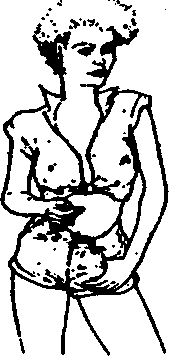 Жесты агрессивности и готовности к действиямКакие жесты используются в следующих ситуациях: ребенок, спорящий со своими родителями; спортсмен, ожидающий начала соревнований, и боксер в раздевалке в ожидании начала раунда?В каждом случае человек стоит в позе "руки на пояс", поскольку это один из наиболее характерных жестов, используемых человеком для передачи агрессивного отношения. Некоторые исследователи обозначают этот жест как "готовность", что в некотором отношении правильно, но основное значение этого жеста - агрессивность. Эта поза также называется стойкой "пробивалы", имея в виду целенаправленного человека, принимающего такую позу в случае, когда он готов добиваться своей уели. Эти наблюдения верны, потому что в обоих случаях человек готов действовать, но эта готовность все же является агрессивной, наступательной. Мужчины часто используют этот жест в присутствии женщин, чтобы продемонстрировать свое сексуально-вызывающее намерение. Интересно отметить, что птицы нахохливают перья, чтобы стать больше, когда они дерутся или ухаживают за самочкой, люди используют жест "руки на пояс" с той же целью, т.е. чтобы стать крупнее. Мужчины используют это как невербальный вызов другим мужчинам, нарушающим их территориальное право.Чтобы сделать правильные выводы относительно намерений человека, поставившего руки на пояс, необходимо рассматривать обстоятельства, при которых это происходит, и понаблюдать за предшествующими жестами. Ряд последующих жестов может укрепить вас в своем мнении. Например, расстегнут ли пиджак и откинуты ли полы пиджаки на спину, или он застегнут в тот момент, когда человек ставит руки на пояс? Агрессивная поза при застегнутом пиджаке показывает сильное расстройство, в то время как расстегнутый пиджак и откинутые фалды (рис. 12) есть чисто агрессивная поза, потому что человек открывает область сердца и горла, выказывая невербально бесстрашие. Это поза может быть более усилена, если человек расставляет широко ноги или сжимает пальцы в кулаки.Жесты агрессивной готовности используются профессиональными манекенщицами, чтобы передать, что их одежда предназначена для современной, агрессивной, предприимчивой женщины. Иногда этот жест проделывают только одной рукой на бедре, другая рука принимает иное положение (рис. 13). При этом жесте часто наблюдаются жесты критической оценки. Интимный взглядЭтот взгляд проходит через линию глаз и спускается ниже подбородка на другие части тела собеседника. при тесном общении этот треугольник опускается от глаз до груди, а при отдаленном – от глаз до промежности. Мужчины и женщины при помощи этого взгляда показывают свою заинтересованность к человеку, а если он тоже заинтересован, то он ответит тем же взглядом.